NORMAS DE CALIDAD Y PRESENTACIÓN DERESÚMENES PARA CONGRESOS DE AAPA 2023Los Resúmenes de Congresos de AAPA se componen de Comunicaciones y Trabajos de investigación- Comunicaciones: se agrupan aquí todos los trabajos que no respondan al método científico o que, si responden, no se hayan finalizado. Es condición fundamental que la comunicación constituya un aporte, ya sea por su originalidad, enfoque, trascendencia o importancia de sus resultados parciales. - Trabajos de investigación: se agrupan aquí todos los trabajos que sigan el método científico y que logren responder a sus objetivos. I) FORMATO DE PRESENTACIÓN DE RESÚMENES:Para la confección del resumen, en la web del Congreso AAPA, se dispone de una “Plantilla Resumen” la cual posee 3 partes: un recuadro para el título, uno para el texto y uno para tablas o figuras. Asimismo, se presentan tres “plantillas de ejemplo”. A continuación, se describe el formato de presentación en detalle:Hoja: A4 (210x297)Márgenes: superior 1,5cm – inferior 1,5cm – izquierdo 2 cm – derecho 1 cmTipo de letra: Calibri 10Interlineado: sencilloIdioma: en castellano o en inglésTítulo principal: En minúscula, en negrita, sin subrayados, en fuente Calibri 10. Los nombres científicos se escriben con letra cursiva, con mayúscula la inicial del género. En lo posible, utilizar solo el nombre común en el título y el nombre científico en la primera mención del texto. La extensión del título no debe superar los 110 caracteres contando los espacios entre caracteres.Autor/es: deben escribirse debajo del título, en fuente Calibri 10. Se indica apellido del autor y las iniciales de los nombres. Entre iniciales no utilizar puntos. La separación de cada autor se realiza con coma. Cuando los autores pertenecen a diferentes filiaciones puede incluirse luego de las iniciales del nombre un superíndice (1) como indicador de referencia de la institución u organización a la que pertenece cada uno. Colocar un asterisco al autor de contacto.Filiación (Instituciones u Organismos a la que pertenece/n el/los autor/es): debajo de los autores, se colocan en Calibri 10 los números de referencia de los autores con el nombre y ubicación de la Institución u Organismo. Seguido en el mismo párrafo el segundo número y así sucesivamente. Mail de contacto: debajo del párrafo anterior con un asterisco se debe colocar una dirección de mail del autor de contacto. Título en inglés: Se escribe el título en inglés en fuente Calibri 10 minúscula y cursiva.Ejemplo de Título y autores:Calidad forrajera de agropiro alargado bajo diferentes niveles de nitrógeno y salinidadFina F1*, Berone GD2,3, Garis M4, Angeletti FR4, Chiacchiera S5, Conde MB4, Gatti ML6, Bertram NA41Fac. Cs. Agr., UNR. 2INTA EEA Balcarce. 3Fac. Cs. Agr. UNMdP. 4INTA EEA Marcos Juárez. 5INTA AER Noetinger. 6Fac. Agr., UBA. *E-mail: fdfdfsg@asdfga.arForage quality of tall wheatgrass under different levels of nitrogen and salinity Texto del Resumen: en fuente Calibri  simple espacio, con sangría en primera línea (0,50 cm) y alineación justificada, sin dejar espacio entre párrafos salvo cuando se cambia de sección (ver plantilla y ejemplos). El texto se dispondrá en dos columnas y contará con al menos 4 subtítulos (en negrita): Introducción (introducción al tema y objetivos del trabajo), Materiales y Métodos, Resultados y Discusión, Conclusiones. Eventualmente se pueden agregar Agradecimientos y Bibliografía (de ser necesario y se recomienda no utilizar más de 3 o 4 citas). La bibliografía se presentará mencionando el apellido e iniciales del nombre del primer autor, seguido de “et al.” (en caso de que el artículo tenga más de un autor), año, nombre de revista abreviado, volumen y páginas. Por ejemplo:Broster WH (1972) J Dairy Sci Abstr 34, 265-288.Camarasa JN et al. (2020) RAPA 40, 23-28.Especificaciones de figuras y de tablasCada resumen podrá incluir un máximo de dos figuras o tablas.Las figuras o tablas deberán incluirse en el recuadro asignado para los mismos. Las figuras y tablas tendrán que cumplir con los siguientes aspectos: No debe incluir título dentro de la figura.De preferencia blanco, negro y grises (uso de colores solo de ser necesario).El título (o leyenda) debe ser autoexplicativo. Debe ubicarse en la parte superior de la tabla o en la parte inferior de la figura.El texto de las notas aclaratorias (en el caso de hacer uso de ellas) al pie de las tablas se escribirá con fuente Calibri tamaño 8.Referencias claras a la impresión.Sin relieve, sin recuadro general, sin recuadro en las referencias y sin trazado de fondo.No usar letra negrita.Los títulos y el texto del cuerpo de la Tabla o Figura se escribirán con fuente Calibri 8, 9 o 10.Realizar las pruebas de copiado y pegado en Word y luego impresión para visualizar la calidad de la imagen. Especialmente revisar que las referencias sean legibles y diferenciables. Las Tablas se realizarán empleando la ‘función tabla de word’ evitando el uso de tabulaciones o del espaciador.En todos los casos (tablas y figuras) se deben presentar medias de tratamientos, análisis estadístico y medidas de variabilidad.Recordar que la legibilidad será responsabilidad del autor.Ejemplo de Tabla y leyenda autoexplicativa:Tabla 1. Variables relacionadas a la calidad forrajera de agropiro alargado al final de un rebrote primaveral tardío, en Noetinger, Laboulaye y Marcos Juárez, creciendo con y sin agregado de nitrógeno (N0 y N150, respectivamente). Se muestran los valores promedios ± E.E. (n=5). Letras diferentes indican diferencias significativas entre tratamientos de fertilización dentro de cada localidad (P<0,05).CE (dS/m)= conductividad eléctrica de suelo en estrato 0-20 cm, en dilución 1:2,5, BA (tMS/ha)= biomasa seca aérea acumulada final, PropLám= proporción de láminas, %DEMS= digestibilidad estimada de la materia seca, %FDN= fibra detergente neutra, y %PB= proteína bruta. Ejemplos de figuras: - Figura de barras o columnas y leyenda autoexplicativa: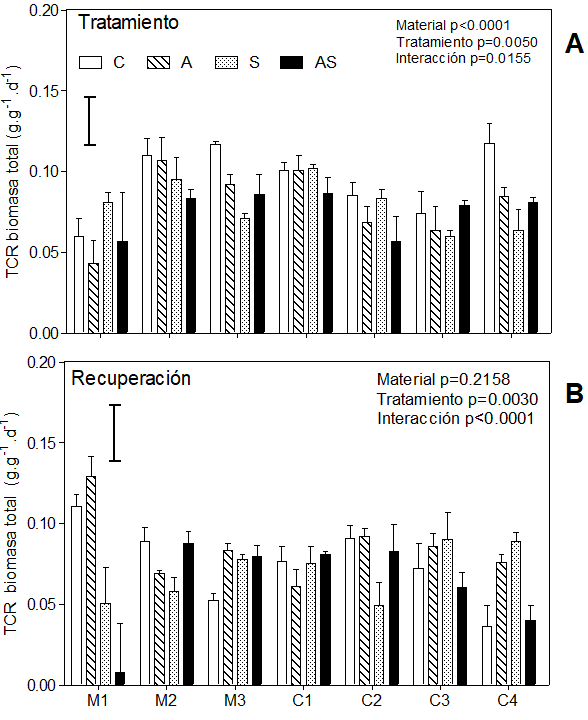 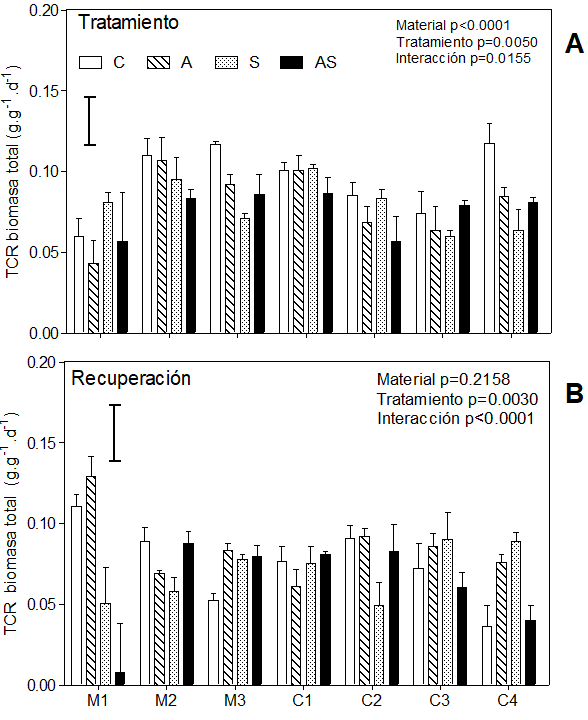 Figura 1. Tasa de crecimiento relativa (TCR, g.g-1.día-1) de materiales de festuca alta sometidos a tratamientos control (C), anegado (A), salino (S) y anegado-salino (AS) para la cosecha tratamiento (A) y para la cosecha recuperación (B). Se muestran los valores promedios ± E.E. (n=5). El símbolo I representa diferencias mínimas significativas de Fisher.13. Abreviaturas y símbolos: Las abreviaturas en el texto son deseables por cuanto ahorran espacio, pero se admiten únicamente las convencionales, de tal forma que no haya confusión en el significado. Por ejemplo: mm (milímetros), Mcal (megacalorías), ppm (partes por millón), vs (versus), P (probabilidad), t (toneladas), g (gramos), ha (hectáreas), °C (grados Celsius), L (litros), g (gramos), cm2 (centímetros cuadrados), etc.II) CALIDAD Y CONTENIDO DEL RESUMENUn resumen es un documento original de longitud restringida que permite a los lectores informados evaluar las contribuciones de un estudio científico. Dado que un resumen es parte de la literatura científica, se deben asegurar claridad y brevedad por medio de oraciones sencillas y de redacción precisa. Aun cuando la información de un resumen se acepta como cita bibliográfica, no implica pérdida de originalidad para publicar un artículo más extenso. La aceptación de un resumen para alguna de las diferentes secciones es condición indispensable para su presentación oral o mural en un Congreso. Esta aceptación, sin embargo, no obliga a la AAPA a publicar un artículo completo sobre el mismo tema en la Revista Argentina de Producción Animal (RAPA).Se plantean dos tipos de resúmenes: comunicaciones y trabajos de investigación. No existen diferencias en calidad y/o jerarquía entre ambos. - ComunicacionesQuedan comprendidos en una Comunicación:Descripción de nuevas técnicas (de laboratorio, quirúrgicas, de producción, etc.), desarrollo de metodologías, diseños experimentales, etc.Informes sobre estudios, proyectos, planes de investigación, etc.Información preliminar sobre trabajos de investigación en marcha.Estudios de casos.- Trabajos de investigaciónUn resumen de Trabajo de Investigación debe cumplir con los siguientes requisitos:Los objetivos del estudio deben ser claros y concisamente establecidos al comienzo del resumen.Las condiciones experimentales pertinentes (tales como número de tratamientos, repeticiones y unidades experimentales) deben ser incluidas para dar una indicación del alcance del estudio.Los métodos experimentales deben incluir solamente aquellos detalles que directamente influencian la interpretación o facilitan el entendimiento de los resultados. Si el estudio involucra el uso de animales se solicita indicar (de poseerlo) el aval del Comité Institucional para el Cuidado y Uso de Animales de Laboratorio o Experimentación (CICUAL/CICUAE) informando el numero asignado de dictamen de aval de su CICUAL/CICUAE. En las próximas ediciones será requisito para presentar el resumen.Los resultados deben ser recopilados y condensados con sumo cuidado. Solamente los resultados sobre los que se concluye deben ser presentados. Se deben considerar los siguientes aspectos:Informar solamente los datos relacionados con la hipótesis planteada en los objetivos y con el plan experimental. Las inferencias estadísticas deben ser lo suficientemente detalladas para una correcta interpretación de los datos.Incluir hasta dos figuras sencillas siendo esta la forma más efectiva de presentar los resultados.En lugar de una figura podrán presentarse los resultados en forma de tabla. No repetir en tabla lo ya presentado en forma de figura, y viceversa (la tabla debe presentarse en Word)Es imprescindible establecer conclusiones claras.III) UN RESUMEN ES INACEPTABLE:Si no cumple con los requisitos previamente establecidos. Si no existe consistencia entre objetivo/s, materiales y métodos, y conclusiones.Si presenta medias de tratamientos sin evidencia de análisis estadístico y medidas de variabilidad.Además, deberán ser unificados los resúmenes que presenten información referida a un mismo objetivo, tomada en un mismo experimento y sitio experimental, y pertenecientes a los mismos autores.IV) PRESENTACIÓN Y ENVÍO DE LOS RESÚMENESEl resumen será enviado por mail a la secretaria de la revista eeabalcarce.rapa@inta.gob.ar junto con la “Ficha de envío resumen”, la cual se obtiene (junto a la plantilla y los ejemplos) en la página web de AAPA y del Congreso. VariableNoetingerNoetingerLaboulayeLaboulayeMarcos JuárezMarcos JuárezN0N150N0N150N0N150CE (dS/m)0,97 ±0,090,97 ±0,093,86 ±0,273,86 ±0,274,49 ±0,104,49 ±0,10BA (tMS/ha)1,74 ±0,16 a3,48 ±0,43 b1,08 ±0,12 a1,98 ±0,23 b0,62 ±0,07 a0,87 ±0,09 bPropLám0,33 ±0,01 a0,36 ±0,01 a0,43 ±0,02 a0,41 ±0,01 a0,51 ±0,01 a0,52 ±0,02 a%DEMS59 ±0,54 a60 ±0,30 b60 ±1,16 a64 ±0,27 b63 ±0,45 a65 ±0,35 b%FDN67 ±0,32 a68 ±0,68 a63 ±0,71 a61 ±0,64 b64 ±0,60 a62 ±0,78 b%PB10 ±0,33 a16 ±0,44 b12 ±0,19 a15 ±0,64 b14 ±0,65 a16 ±0,91 a